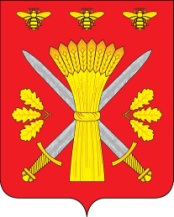 РОССИЙСКАЯ ФЕДЕРАЦИЯОРЛОВСКАЯ ОБЛАСТЬТРОСНЯНСКИЙ РАЙОННЫЙ СОВЕТ НАРОДНЫХ ДЕПУТАТОВРЕШЕНИЕ28 октября    2021 года                                                                                №10                                                                                                     с.Тросна                                                                     Принято на  третьем заседании                                                                     Троснянского районного Совета                                                                             народных депутатов шестого созываО материальном и социальном обеспечениидолжностных лиц  контрольно - ревизионной комиссии  Троснянского районаВ соответствии с Федеральным законом от 06 октября 2003 года № 131-ФЗ «Об общих принципах организации местного самоуправления в Российской Федерации», Законом Орловской области от 4 июля 2013 года №1499-ОЗ "О гарантиях осуществления полномочий депутата, выборного должностного лица местного самоуправления в Орловской области", Уставом Троснянского района для установления  и закрепления основных правовых, социальных, материальных и организационных гарантий осуществления полномочий выборными должностными  лицами местного самоуправления, Троснянский районный Совет народных депутатов РЕШИЛ:1.Принять Положение «О материальном и социальном обеспечении председателя контрольно - ревизионной комиссии  Троснянского района» согласно приложению 1. 2. Принять Положение «О денежном содержании и материальном стимулировании служащих контрольно - ревизионной комиссии  Троснянского района» согласно приложению 2. 3. Настоящее решение вступает в силу со дня  обнародования. Приложение 1 к решению районного Совета народных депутатовот 28.10. 2021 г. №10О ПОЛОЖЕНИИ"О МАТЕРИАЛЬНОМ И СОЦИАЛЬНОМ ОБЕСПЕЧЕНИИ ПРЕДСЕДАТЕЛЯКОНТРОЛЬНО-РЕВИЗИОННОЙ КОМИССИИ ТРОСНЯНСКОГО РАЙОНА"Глава 1. Общие положения1. Настоящее Положение разработано на основании Федерального закона от 7 февраля 2011 года N 6-ФЗ "Об общих принципах организации и деятельности контрольно-счетных органов субъектов Российской Федерации и муниципальных образований", Закона Орловской области от 9 января 2008 года N 736-ОЗ "О муниципальной службе в Орловской области", Положения "О Контрольно-ревизионной комиссии Троснянского района Орловской области", в целях повышения ответственности должностных лиц Контрольно-ревизионной комиссии Троснянского района Орловской области (далее - Контрольно-ревизионная комиссия) за выполнение служебных обязанностей по реализации задач, поставленных перед ними, укрепления исполнительской дисциплины, усиления материальной заинтересованности кадров.2. Материальное и социальное обеспечение должностных лиц Контрольно-ревизионной комиссии осуществляется за счет средств утвержденного фонда оплаты труда путем выплаты должностных окладов и надбавок к ним, а также ежемесячных и иных дополнительных выплат.3. Финансовое обеспечение деятельности Контрольно-ревизионной комиссии предусматривается в объеме, позволяющем обеспечить возможность осуществления возложенных на нее полномочий.Глава 2. Должностной оклад и ежемесячныенадбавки председателю контрольно-ревизионной комиссии.1. Председателю Контрольно-ревизионной комиссии, замещающему муниципальную должность  ежемесячно производится выплата денежного содержания (далее также - месячное денежное содержание), которое состоит из должностного оклада, надбавки за особые условия работы, ежемесячного денежного поощрения, надбавки за выслугу лет.2.Предельный размер базового должностного оклада составляет – 3590  рублей Размер должностного  оклада председателя Контрольно-ревизионной комиссии  устанавливается исходя из коэффициента соотношения должностного оклада к базовому должностному окладу – 2,7:         3. Ежемесячная надбавка к должностному окладу за особые условия работы выплачиваетсяПредседателю КРК  в размере 120 процентов должностного оклада;         4. Председателю Контрольно-ревизионной комиссии выплачивается ежемесячное денежное поощрение в размере 100 процентов должностного оклада;         5. Председателю Контрольно-ревизионной комиссии выплачивается надбавка к должностному окладу за выслугу лет в размере:         - при стаже от 1 года до 5 лет - 10 процентов от установленного должностного оклада;- при стаже от 5 до 10 лет - 15 процентов от установленного должностного оклада;- при стаже от 10 до 15 лет - 20 процентов от установленного должностного оклада;- при стаже свыше 15 лет - 30 процентов от установленного должностного оклада.В стаж работы, исчисляемый для установления ежемесячной надбавки к должностному окладу за выслугу лет, включаются периоды работы на должностях муниципальной службы; муниципальных должностях; государственных должностях Российской Федерации и государственных должностях субъектов Российской Федерации; должностях государственной гражданской службы, на руководящих должностях организаций независимо от их форм собственности.6. Размер должностного оклада председателя Контрольно-ревизионной комиссии индексируется с учетом инфляции в соответствии с решением Троснянского районного Совета народных депутатов о бюджете Троснянского района на очередной финансовый год и плановый период. Размер должностного оклада при индексации подлежит округлению до целого рубля в сторону увеличения.7. Оплата труда председателю Контрольно-ревизионной комиссии производится не реже чем каждые полмесяца, за первую половину месяца - не позднее 16 числа, за вторую половину месяца - не позднее 1 числа месяца, следующего за отчетным.8. По заявлению председателя Контрольно-ревизионной комиссии месячное денежное содержание перечисляется на их лицевые счета, открытые в отделениях ПАО Сбербанк или иного коммерческого банка.9. Общая сумма фонда оплаты труда и направления его использования определяются в смете расходов на обеспечение деятельности Контрольно-ревизионной комиссииГлава 3. Предоставление ежегодного основногои дополнительного оплачиваемого отпуска.1. Председателю Контрольно-ревизионной комиссии предоставляются ежегодный основной оплачиваемый отпуск продолжительностью 28 календарных дней и дополнительный отпуск за выслугу лет и ненормированный рабочий день.2. Сверх ежегодного оплачиваемого отпуска председателю Контрольно-ревизионной комиссии предоставляется дополнительный оплачиваемый	 отпуск за ненормированный рабочий день продолжительностью 5 календарных дня и ежегодный дополнительный отпуск за выслугу лет продолжительностью:1) при стаже от 1 года до 5 лет - 1 календарный день;2) при стаже от 5 до 10 лет - 5 календарных дней;3) при стаже от 10 до 15 лет - 7 календарных дней;4) при стаже 15 лет и более - 10 календарных дней.3. При исчислении общей продолжительности ежегодного оплачиваемого отпуска дополнительный оплачиваемый отпуск суммируется с ежегодным основным оплачиваемым отпуском. По желанию председателя Контрольно-ревизионной комиссии ежегодный оплачиваемый отпуск может быть разделен на части. При этом хотя бы одна из частей этого отпуска должна быть не менее 14 календарных дней.4. При предоставлении ежегодного оплачиваемого отпуска председателю Контрольно-ревизионной комиссии один раз в год производится единовременная выплата в размере двух должностных окладов и оказывается материальная помощь в размере одного должностного оклада. В случае не использования отпуска материальная помощь и единовременная выплата выплачиваются в конце года.5. При делении отпуска на части единовременная выплата и материальная помощь выплачиваются при предоставлении любой из частей указанного отпуска по желанию должностного лица.6. Председателю КРК, принятому на работу в текущем году, единовременная выплата и материальная помощь выплачиваются пропорционально отработанному времени.7. В случае прекращения в течение года полномочий по инициативе председателя Контрольно-ревизионной комиссии материальная помощь и единовременная выплата к отпуску выплачиваются пропорционально отработанному времени в текущем году.8. Председателю Контрольно-ревизионной комиссии по его письменному заявлению в порядке, установленном федеральным законодательством, может быть предоставлен отпуск без сохранения оплаты труда.Глава 4. Премия за выполнение особо важныхи сложных заданий, иные премии, поощрение1. Председателю Контрольно-ревизионной комиссии в соответствии с распоряжением могут выплачиваться премии за выполнение особо важных и сложных заданий, а также иные премии.2. Премия за выполнение особо важных и сложных заданий не является гарантированной выплатой, а представляет собой дополнительную стимулирующую выплату к денежному содержанию за выполнение заданий особой важности и повышенной сложности в условиях, отличающихся от нормальных (сложность, срочность, особый режим работы), при наличии финансовой возможности бюджета.3. Премии за выполнение особо важных и сложных заданий могут выплачиваться в размере ежемесячного денежного содержания.4. При определении размера премии за выполнение особо важных и сложных заданий учитываются:1) своевременное и качественное исполнение заданий и распоряжений руководства;2) оперативность и профессионализм в решении вопросов при подготовке проектов муниципальных правовых актов, служебных документов, выполнения поручений руководителя;3) проявление профессионализма, творчества, использование современных методов, технологий в процессе выполнения заданий;4) бережное, рациональное использование материально-технических и финансовых средств.5. К иным премиям относятся:1) премии по итогам года;2) премии в связи со следующими нерабочими (праздничными) датами, профессиональными и иными праздниками:а) День местного самоуправления;б) День Троснянского района;в) премии к праздничным датам ТК РФ.6. Премии, указанные в части 6 настоящей главы, выплачиваются в размере до ежемесячного денежного содержания при наличии финансовой возможности в бюджете.7. Премии, указанные в части 6 настоящей главы, не выплачиваются:1) лицам, занимаемым должности менее месяца;3) лицам, находящимся в отпуске по уходу за ребенком.Глава 5. Иная материальная помощь,выплачиваемая за счет средств фонда оплаты труда1. Председателю Контрольно-ревизионной комиссии выплачивается иная материальная помощь в следующих случаях:1) в связи с бракосочетанием (первым) - в размере 5тыс.рублей;2) в связи с рождением ребенка - в размере 5 тыс.рублей;3) в связи с тяжелым заболеванием работника или его близких родственников (родителей, супруга(и), детей) - в размере 5 тыс.рублей;4)в связи со стихийным бедствием в размере 5 тыс.рублей; 4) в связи со смертью близких родственников (родителей, супруга(и), детей) - в  размере 8 тыс.рублей.2. Для получения выплаты в случае смерти председателя Контрольно-ревизионной комиссии, проработавшего не менее одного срока полномочий, один из членов его семьи (родители, супруг(га), дети) в течение шести месяцев со дня смерти председателя подает соответственно в Контрольно-ревизионную  комиссию на имя исполняющего обязанности председателя Контрольно-ревизионной комиссии, заявление о предоставлении выплаты с приложением следующих документов (подлинник и копия):а) свидетельство о смерти;б) паспорт заявителя;в) документы, подтверждающие степень родства;г) номер счета, открытого в кредитной организации.          3. Дополнительная материальная помощь выплачивается в качестве вознаграждения в связи с юбилейной датой (50,55,60,65 лет), присвоением почетного звания, награждения правительственной наградой, в связи с уходом на пенсию в размере  ежемесячного денежного содержания.                                                     Глава 6. Дополнительные выплаты1. Председателю Контрольно-ревизионной комиссии возмещаются транспортные расходы, связанные с исполнением им должностных обязанностей при предъявлении подтверждающих документов.Глава 7. Пенсионное обеспечение1. Председателю Контрольно-ревизионной комиссии , исполнявшему полномочия на постоянной основе не менее одного срока и уволенному в связи с прекращением данных полномочий, устанавливается за счет средств бюджета округа ежемесячная доплата к страховой пенсии по старости (инвалидности) (далее также - ежемесячная доплата). Ежемесячная доплата назначается в размере 45 процентов месячного денежного содержания на день вступления в должность за вычетом страховой пенсии по старости (инвалидности), фиксированной выплаты к страховой пенсии и повышений фиксированной выплаты к страховой пенсии, установленных в соответствии с Федеральным законом "О страховых пенсиях".Право на получение ежемесячной доплаты возникает у лица, замещавшего должность председателя Контрольно-ревизионной комиссии, полномочия которого прекращены досрочно, в случае получения лицом при исполнении им должностных обязанностей заболевания (увечья, травмы), повлекших стойкую утрату трудоспособности.За каждый полный год стажа службы сверх указанного в абзаце первом настоящей главы срока ежемесячная доплата увеличивается на 3 процента месячного денежного содержания. При этом общая сумма ежемесячной доплаты и страховой пенсии по старости (инвалидности) не может превышать 75 процентов месячного денежного содержания.2. Право на получение ежемесячной доплаты не возникает у лица, полномочия которого прекращены в качестве председателя Контрольно-ревизионной комиссии, по следующим основаниям:1) вступление в законную силу обвинительного приговора суда в отношении них;2) признание их недееспособным или ограниченно дееспособным вступившим в законную силу решением суда;3) нарушение требований законодательства Российской Федерации при осуществлении возложенных на них должностных полномочий или злоупотребление должностными полномочиями.3. Ежемесячная доплата назначается к страховой пенсии по старости пожизненно, к страховой пенсии по инвалидности - на срок, на который определена инвалидность.В сумму месячного денежного содержания для расчета размера ежемесячной доплаты включаются:1) должностной оклад;2) надбавка к должностному окладу за выслугу лет;3) надбавка к должностному окладу за особые условия работы;4) ежемесячное денежное поощрение.Ежемесячная доплата подлежит перерасчету при изменении размера страховой пенсии по старости (инвалидности).4. При определении размера ежемесячной доплаты в порядке, установленном настоящим решением, не учитываются суммы повышений фиксированной выплаты к страховой пенсии, приходящиеся на нетрудоспособных членов семьи, в связи с достижением возраста 80 лет или наличием инвалидности I группы; суммы, полагающиеся в связи с валоризацией пенсионных прав в соответствии с Федеральным законом от 17 декабря 2001 года N 173-ФЗ "О трудовых пенсиях в Российской Федерации"; размер доли страховой пенсии, установленной и исчисленной в соответствии с Федеральным законом от 28 декабря 2013 года N 400-ФЗ "О страховых пенсиях", а также суммы повышений размеров страховой пенсии по старости и фиксированной выплаты при назначении страховой пенсии по старости впервые, в том числе досрочно, позднее возникновения права на нее, восстановлении выплаты указанной пенсии или назначении указанной пенсии вновь после отказа от получения установленной, в том числе досрочно, страховой пенсии по старости.Ежемесячная доплата назначается и выплачивается с первого числа месяца, в котором получатель обратился за ней, но не ранее чем со дня возникновения права на страховую пенсию по старости (инвалидности).5. Выплата ежемесячной доплаты прекращается в следующих случаях:1) назначения в соответствии с законодательством Российской Федерации, Орловской области пенсии за выслугу лет либо иных ежемесячных выплат, связанных с замещением государственной должности Российской Федерации, должности федеральной государственной службы, государственной должности субъекта Российской Федерации, должности государственной гражданской службы субъекта Российской Федерации, муниципальной должности, должности муниципальной службы;2) смерти лица, получающего указанную доплату, признания его безвестно отсутствующим, объявления умершим в порядке, установленном федеральными законами;3) утраты права на назначенную ему доплату при обнаружении обстоятельств или документов, опровергающих достоверность сведений, представленных в подтверждение права на указанную доплату.6. Получатель доплаты в пятидневный срок сообщает о возникновении оснований для прекращения выплаты ежемесячной доплаты путем подачи заявления с приложением копий документов, подтверждающих обстоятельства, указанные в пунктах 1, 3 части 5 настоящей главы.Выплата прекращается с 1-го числа месяца, следующего за месяцем, в котором наступило основание для ее прекращения.После прекращения обстоятельств, указанных в пунктах 1, 3 части 5 настоящей главы, выплата ежемесячной доплаты возобновляется на прежних условиях на основании заявления с приложением копий документов, подтверждающих прекращение указанных обстоятельств.7. К заявлению лица (приложение 1 к настоящему решению), претендующего на назначение ежемесячной доплаты, прилагаются:1) справка о размере месячного денежного содержания;2) копия трудовой книжки;3) копия распоряжения об освобождении от замещаемой должности;4) копия паспорта;5) копия страхового свидетельства государственного пенсионного страхования;6) справка органа, осуществляющего пенсионное обеспечение, о назначении страховой пенсии и размере назначенной пенсии;7) согласие на обработку персональных данных.В случае назначения ежемесячной доплаты по инвалидности дополнительно прилагается справка медико-социальной экспертизы об установлении инвалидности.8. Решение о назначении ежемесячной доплаты или об отказе в ее назначении готовится должностными лицами администрации Троснянского района, осуществляющим ведение бухгалтерского учета и кадровое производство, и оформляется в 10-дневный срок со дня обращения за назначением ежемесячной доплаты на основе всестороннего, полного и объективного рассмотрения всех представленных документов согласно приложению 2 к настоящему решению.Уведомление о размере установленной ежемесячной доплаты направляется заявителю должностными лицами администрации Троснянского района, осуществляющим ведение бухгалтерского учета, по форме согласно приложению 3 к настоящему решению.9. Председателю, замещающему должность муниципальной службы в Контрольно-ревизионной комиссии, предоставляется право на пенсию за выслугу лет за счет средств бюджета округа. Условия и порядок предоставления права на пенсию за выслугу лет лицу, замещающему должность муниципальной службы в Контрольно-ревизионной комиссии, определяются в соответствии с муниципальными правовыми актами Троснянского районного Совета народных депутатов.Статья 8. Заключительные положения1. Обнародовать настоящее решение и разместить на официальном Интернет-сайте администрации Троснянского района (www.adm.trosna.ru). 2. Настоящее решение вступает в силу с момента обнародования.	Приложение 1к  положению                               В ____________________________________________                             ______________________________________________                                     (инициалы и фамилия заявителя)                             Домашний адрес: ______________________________                             ______________________________________________                             Телефон: _____________________________________Заявление    В   соответствии   с  решением  Троснянского районного Совета  народных депутатов "О Положении "О материальном и социальном обеспечении должностных лиц  Контрольно-ревизионной комиссии Троснянского района"  прошу назначить мне, замещавшему(ей) должность _____________________________________________________________________________________________________________     (наименование должности, из которой рассчитывается среднемесячный                                заработок)ежемесячную доплату к страховой пенсии по старости (инвалидности).    При  назначении  на  государственную  должность  Российской  Федерации, должность  федеральной  государственной  службы,  государственную должность субъекта Российской Федерации, должность государственной гражданской службы субъекта   Российской   Федерации,   муниципальную   должность,   должность муниципальной службы обязуюсь в 5-дневный срок сообщить об этом.    Ежемесячную доплату к пенсии прошу перечислять на счет N _____________,открытый в ________________________________________________________________                       (наименование кредитной организации)    К заявлению прилагается:    1)  справка  о  размере  ежемесячного денежного содержания за полных 12месяцев  нахождения  на  муниципальной  должности  местного самоуправления,предшествующих дню истечения срока полномочий;    2) копия трудовой книжки;    3) копия распоряжения об освобождении от замещаемой должности;    4) копия паспорта;    5)   копия   страхового   свидетельства   государственного  пенсионногострахования;    6) справка органа, осуществляющего пенсионное обеспечение, о назначениистраховой пенсии и размере назначенной пенсии;    7) согласие на обработку персональных данных."___" ______________ г.               ______________________                                       (подпись заявителя)Заявление зарегистрировано: "___" ___________________ г.                                                                                                                                               Приложение 2к положению                                  РЕШЕНИЕ                     О НАЗНАЧЕНИИ ЕЖЕМЕСЯЧНОЙ ДОПЛАТЫ               К СТРАХОВОЙ ПЕНСИИ ПО СТАРОСТИ (ИНВАЛИДНОСТИ)от "___" ________________ 20___ г. N _______    В   соответствии   с  решением  Троснянского районного Совета народныхдепутатов "О Положении "О материальном и социальном обеспечении должностныхлиц  Контрольно-ревизионной комиссии Троснянского района" назначитьежемесячную доплату к страховой пенсии по старости (инвалидности)______________________________________________________________________________________________________________________________________________________                         (фамилия, имя, отчество)Замещавшему муниципальную должность___________________________________________________________________________                (наименование должности на день увольнения)___________________________________________________________________________               (наименование органа местного самоуправления)Полномочия прекращены по основанию:______________________________________________________________________________________________________________________________________________________Стаж работы составляет: _________ лет.Среднемесячный  заработок  для  назначения  ежемесячной доплаты к страховойпенсии по старости (инвалидности) составляет _________________________ руб.__________________________ коп.Размер страховой пенсии по старости___________________________________________________________________________(вид пенсии)составляет: ___________________________ руб. _________________________ коп.Назначить ежемесячную доплату к страховой пенсии по старости (инвалидности)в сумме _________________________ руб. _______________________________ коп.с ______________________________________ по _______________________________(для пенсии по инвалидности)                                                                                                                                                 Приложение 3К положению                                 УВЕДОМЛЕНИЕ                     О НАЗНАЧЕНИИ ЕЖЕМЕСЯЧНОЙ ДОПЛАТЫ               К СТРАХОВОЙ ПЕНСИИ ПО СТАРОСТИ (ИНВАЛИДНОСТИ)от "___" _______________ 20__ г. N ______    В   соответствии   с  решением  Троснянского районного Совета  народныхдепутатов "О Положении "О материальном и социальном обеспечении должностныхлиц  Контрольно-ревизионной комиссии Троснянского района" установитьс  "___"  ______________  20__ г. ежемесячную доплату к страховой пенсии постарости (инвалидности) гр. __________________________________________________________________________________________________________________________                         (фамилия, имя, отчество)    Замещавшему муниципальную должность ______________________________________________________________________________________________________________                         (наименование должности)Стаж работы составляет: ________ лет.Среднемесячный  заработок, учитываемый для назначения ежемесячной доплаты кстраховой пенсии, составляет _________________ руб. __________________ коп.Назначить ежемесячную доплату к страховой пенсии по старости (инвалидности)в сумме __________________________ руб. ______________________________ коп.с _______________________________ по ______________________________________   (для пенсии по инвалидности)	Приложение 2к решению Троснянского районного Совета народных депутатов от 28.10. 2021 г. №10ПОЛОЖЕНИЕО ДЕНЕЖНОМ СОДЕРЖАНИИ И МАТЕРИАЛЬНОМ СТИМУЛИРОВАНИИСЛУЖАЩИХ  КОНТРОЛЬНО-РЕВИЗИОННОЙ КОМИССИИ1. Общие положения1.1. Настоящее Положение о денежном содержании и материальном стимулировании служащих (далее - Положение) устанавливает систему оплаты труда служащих, занимающих должности, не отнесенные к должностям муниципальной службы и осуществляющих техническое обеспечение деятельности органов местного самоуправления  Троснянского района.1.2. Служащий (далее - Служащий) - это работник, занимающий должность, не отнесенную к должностям муниципальной службы, и указанную в приложении N 1 к настоящему Положению.1.3. Изменение системы оплаты труда и ее применение для Служащих возможно только путем внесения изменений и дополнений в настоящее Положение.2. Система оплаты труда2.1. Оплата труда Служащего2.1.1. Оплата труда Служащего производится в виде денежного содержания, которое состоит из:1) должностного оклада,2) ежемесячной компенсационной выплаты в виде надбавки за сложность и напряженность труда;3) ежемесячных стимулирующих выплат:- надбавки за выслугу лет;- денежного поощрения;4) ежемесячной надбавки за работу со сведениями, составляющими государственную тайну.Служащему в соответствии с Трудовым кодексом Российской Федерации производятся иные выплаты и доплаты.2.1.2. Размер должностного оклада Служащего устанавливается в размере 6618 рублей. Размер должностного оклада Служащего индексируется одновременно с индексацией размера базового должностного оклада муниципального служащего Троснянского района в том же размере.2.1.3. Ежемесячная надбавка Служащему за сложность и напряженность труда устанавливается распоряжением представителя нанимателя (работодателя) в размере от 60 % до  210 % от должностного оклада.2.1.4. Ежемесячная надбавка Служащему за выслугу лет устанавливается в следующих размерах:Право на получение ежемесячной надбавки за выслугу лет имеет Служащий, в том числе принятый на работу по совместительству, а также на 0,3 ставки, занимающий должность Служащего согласно штатному расписанию.Трудовой стаж Служащего, дающий право на установление ежемесячной надбавки за выслугу лет, определяется на основании решения комиссии, утвержденной распоряжением представителя нанимателя (работодателя). В трудовой стаж Служащего включаются периоды работы:- по специальности, соответствующей специализации по занимаемой должности. 2.1.5. Ежемесячное денежное поощрение устанавливается Служащему в размере 33,3% его должностного оклада с ежемесячными надбавками за выслугу лет, за сложность и напряженность труда.2.1.6. Распоряжением представителя нанимателя (работодателя)  к должностному окладу Служащего может устанавливаться ежемесячная надбавка за работу со сведениями, составляющими государственную тайну.2.1.7. Оплата труда Служащего за работу в выходной или нерабочий праздничный день регулируется статьей 153 Трудового кодекса Российской Федерации.2.1.8. Служащему структурного подразделения, работающего в круглосуточном режиме, устанавливается 12 или 24-часовой график сменности с оплатой труда по суммированному учету рабочего времени. Учетным периодом для разработки графиков сменности считается квартал. Оплата сверхурочной работы производится по фактически отработанному времени по итогам работы за квартал в двойном размере или, по желанию работника, компенсируется предоставлением работнику дополнительного времени отдыха в пределах времени, отработанного сверхурочно, согласно статьям 99, 104, 152 Трудового кодекса Российской Федерации.2.1.9. При исполнении обязанностей временно отсутствующего работника без освобождения от работы, определенной трудовым договором, Служащему производится доплата в размере до 50% должностного оклада временно отсутствующего работника.3. Дополнительные выплаты3.1. При предоставлении Служащему ежегодного оплачиваемого отпуска один раз в год производится материальная помощь в размере денежного содержания  без учета ежемесячного денежного поощрения.3.2. При предоставлении Рабочему ежегодного оплачиваемого отпуска один раз в год производится материальная помощь в размере трех должностных окладов.3.3. Служащему, не отработавшему полный календарный год в период с 1 января текущего года, материальная помощь к ежегодному оплачиваемому отпуску выплачивается в размере, пропорциональном отработанному времени до конца текущего года.4. Премирование4.1.  За выполнение особо важных заданий, а также к праздничным датам и годовщине освобождения Троснянского района и Орловской области от немецких захватчиков, в связи с юбилейной датой, выходом на пенсию служащему может выплачиваться премия в соответствии с правовым актом представителя нанимателя (работодателя) в размере до одного денежного содержания.5. Материальная помощь5.1. Служащему и Рабочему выплачивается материальная помощь в размере 5000 рублей в следующих случаях:1) в связи с бракосочетанием (первый брак);2) в связи с рождением ребенка;3) в связи с тяжелым заболеванием;4) в связи со стихийным бедствием.5.2. В случае смерти близких родственников (родители, супруг(а), дети), а также в случае смерти Служащего, его родственникам по их заявлению выплачивается пособие в размере 8 000 рублей.Приложение N 1к Положению"О денежном содержании иматериальном стимулировании служащих КРК"ПЕРЕЧЕНЬДОЛЖНОСТЕЙ СЛУЖАЩИХ КРК1. Главный бухгалтер контрольно-ревизионной комиссииПредседатель районногоСовета народных депутатов                                   А.Г.Кисель    И.о.Главы района                                    Н.Н.Волкова   Трудовой стаж Служащего     Размер надбавки за выслугу лет   
(в процентах к должностному окладу)От 1 года до 5 лет           10                                 От 5 до 10 лет               15                                 От 10 до 15 лет              20                                 Свыше 15 лет                 30                                 